Túrakód: TK_Veker-lapos-7,3_f / Táv.: 7,3 km  Szinti.: 0:32 óra, (átl.seb.: 13,69 km/h / Friss.: 2022-01-20Túranév: Szent-S-kör / Kerékpáros Terep-túra_Veker-lapos-7,3 km_f / Résztávokhoz javasolt rész-szintidők (kerekített adatok, átlagsebességgel kalkulálva):Feldolgozták: Baráth László, Hernyik András, Valkai Árpád, 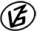 Tapasztalataidat, élményeidet őrömmel fogadjuk! 
(Fotó és videó anyagokat is várunk.)RésztávRésztávRész-szintidőRész-szintidőTK_Veker-l-7,3 km_f _01-rtSpari/R-C - Veker-lapos / 10:090:09TK_Veker-l-7,3 km_f _02-rtVeker-lapos / 1 - Veker-lapos / 50:070:16TK_Veker-l-7,3 km_f _03-rtVeker-lapos / 5 - Spari/R-C0:160:32